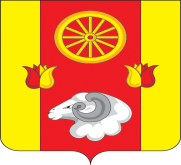 РОССИЙСКАЯ ФЕДЕРАЦИЯ              Администрация  Киевского сельского поселения                   Администрация Ремонтненского района       Ремонтненского района	          Ростовской области             346492, с. Киевка           ул. Ленинская №97               Тел. 33-1-66        № 93.24/44 от 02.02.2021 г.Отчет о проделанной работе Киевского сельского поселения по гармонизации межэтнических отношений за январь 2021 года.1. Проведение заседаний консультативных советов и малых советов 2. Информация о ходе выполнения муниципальных программ борьбы с   экстремизмом и планов по гармонизации межэтнических отношений3. Проведённые сходы граждан4. В случаях возникновения конфликтных ситуаций: (обобщенная информация.)5. Информация о деятельности добровольных народных дружин6. Факты уничтожения посевов при несанкционированном выпасе скотаГлава Администрации  Киевского сельского поселения                                                      Г.Г. ГоловченкоКонсультативные советыДатаКоличество участниковПовестка дняПринятые решенияПринятые решенияНаименование мероприятияДата проведения№ пунктов программ (планов)Объём выполненияРазмещение на молодежном сайте информации об проводимой акции «Блокадный хдеб» https://vk.com/wall-196032319_221    -Видео история того времени, воспоминания блокадниковhttps://vk.com/wall-196032319_222        -фото акции https://vk.com/wall-196032319_223     https://vk.com/wall-196032319_224       https://vk.com/wall-196032319_225    - чтение стихотворения «Блокадный Ленинград»https://vk.com/wall-196032319_224       24.01.2021 г.24.01.2021 г.26.01.2021 г.26.01.2021 г.26.01.2021 г.27.01.2021 г.п.9 подпрограммы «Содействие развитию институтов и инициатив гражданского общества Киевского сельского поселения на 2014-2020 годы».            55 просм            58 просм.             137 просм             157 просм             107 просм               65 просмДата и место проведенияКоличество участниковКто проводилПоднимаемые вопросыПринятые решенияДата и местоПричины конфликтаУстановочные данные участниковПринятые меры по локализации конфликтаПринятые процессуальные решенияНаименование мероприятияЧисленность дружинниковФИО руководителя дружиныЭтнический состав дружиныОхрана общественного порядка7 человекСавченко Александр ВикторовичРусские - 5чел.,Аварцы – 1 чел.,Даргинцы – 1 чел.Дата и местоПричинитель вреда (ФИО, национальность)Пострадавший (ФИО, национальность)Меры, принятые органами власти